BAB II
TINJAUAN PUSTAKAPenelitian TerdahuluPenulis mengambil beberapa referensi yang berhubungan dengan penelitian ini, diantaranya adalah penelitian yang berjudul “Fenomena Selebgram Sebagai Bentuk Personal Branding”  yang membahas tentang fenomena selebriti Instagram sebagai bentuk Personal Branding sebagai upaya dari para selebgram untuk dikenal orang sebagai sosok unik dan kreatif melalui aktivitas foto yang diunggah di Instagram. Serta keinginan untuk menyalurkan hobi dan keterampilan melalui akun Instagramnya yang memberikan manfaat berupa mendapatkan endorsement, teman baru, relasi, uang dan pekerjaan. Penelitian kedua berjudul “Machine Learning Techniques for Brand-Influencer Matchmaking on the Instagram Social Network” menjelaskan bahwa konten unggahan disertai dengan keterangan atau caption yang jelas, dapat mempermudah industri untuk memilih suatu akun untuk dijadikan kerjasama, serta diterapkannya metode algoritma K-Nearest Neighbor untuk kebutuhan klasifikasi ketepatan antara presentasi diri dengan konten yang diposting karena terbukti efektif. Penelitian selanjutnya dengan judul “Characterising and Detecting Sponsored Influencer Posts on Instagram” yang lebih fokus kepada ciri-ciri dan karakteristik sebuah akun Instagram yang diduga akun influencer dan juga membahas klasifikasi jenis influencer menggunakan Deep Neural Network(DNN) dengan bantuan beberapa parameter seperti caption, jumlah like dan comment, jumlah follower, biography, dan juga keterangan akun tersebut sudah diverifikasi oleh pihak Instagram. Pada penelitian terakhir yang membuktikan dan menyimpulkan bahwa algoritma K-Nearest Neighbor  paling banyak digunakan untuk klasifikasi dengan mengelompokkan data, kemiripan, atau kedekatan yang ada pada data training. Pada penelitian yang berjudul “Machine Learning Prediksi Karakter Pengguna Hashtag(#) Bahasa Generasi Milenial di Sosial Media” ini juga dijelaskan proses pengolahan data mentah hingga menjadi data load yang siap untuk diujikan.Teori TerkaitMedia SosialMedia  sosial adalah medium di internet yang memungkinkan pengguna merepresentasikan dirinya maupun berinteraksi, bekerja sama, berbagi,  berkomunikasi  dengan  pengguna  lain membentuk  ikatan sosial secara  virtual. Dalam media  sosial,  tiga  bentuk  yang  merujuk  pada makna bersosial adalah pengenalan (cognition), komunikasi  (communicate) dan kerjasama  (co-operation). Beberapa contoh media sosial yang ada saat ini adalah Instagram, Facebook, Twitter, Youtube, dan masih banyak lagi.InstagramInstagram merupakan aplikasi yang digunakan untuk membagikan  foto dan video. Instagram sendiri masih merupakan bagian dari Facebook yang memungkinkan teman Facebook itu mengikuti kita dalam akun sosial media  Instagram. Karena termasuk salah satu media sosial yang populer untuk membagikan foto dan video, banyak pengguna Instagram yang terjun ke ranah bisnis seperti akun sosial bisnis yang dapat digunakan melakukan produk atau layanann yang disediakan lewat Instagram. Media sosial Instagram memiliki beberapa fitur yang bisa digunakan, diantaranya sebagai berikut :FollowerSistem sosial yang ada di aplikasi Instagram adalah dengan menjadi pengikut dari akun pengguna lainnya, atau memiliki pengikut Instagram. Dengan demikian komunikasi antara sesama pengguna Instagram sendiri dapat terjalin dengan memberikan tanda suka dan juga mengomentari foto-foto yang telah diunggah oleh pengguna lainnya. Pengikut juga menjadi salah satu  unsur yang penting, dimana jumlah tanda suka dari pengikut sangat mempengaruhi apakah foto tersebut dapat menjadi sebuah foto yang disukai atau tidak.Unggah FotoFitur utama dalam Instagram adalah sebagai tempat untuk mengunggah dan berbagi foto dan video kepada pengguna lainnya. Foto atau video yang ingin diunggah dapat diperoleh dari kamera ataupun file yang sudah ada di album handphone pengguna Instagram.Keterangan/Caption FotoFoto yang telah diunggah dapat diberikan penjelasan tentang foto tersebut dan dapat diberikan penjelasan dimana lokasi foto tersebut diambil.Tanda SukaInstagram memiliki fitur tanda suka yang memiliki kesamaan fungsi dengan yang disediakan oleh Facebook, yaitu sebagai penanda bahwa pengguna yang mengikuti suatu akun tertentu menyukai foto atau video yang  telah  diunggah.  Berdasarkan  jumlah  suka  pada sebuah foto atau video didalam Instagram, hal itulah yang menjadi faktor khusus yang mempengaruhi  foto tersebut terkenal atau tidak.Populer (Explore)Bila sebuah foto atau video dapat memasuki kedalam halaman populer, secara tidak langsung foto atau video tersebut akan menjadi suatu hal yang dikenal oleh masyarakat mancanegara karena explore merupakan tempat foto atau video populer seluruh dunia dijadikan dalam satu halaman , sehingga jumlah pengikutnya juga dapat bertambah lebih banyak.Presentasi Diri/Personal BrandingMenurut Goffman, “Presentasi diri merupakan suatu kegiatan yang dilakukan oleh individu tertentu untuk memproduksi definisi situasi dan identitas sosial  bagi para aktor dan definisi situasi tersebut mempengaruhi ragam interaksi yang layak dan tidak layak bagi para aktor dalam situasi yang ada”(Mulyana, 2003, p. 112). KlasifikasiKlasifikasi adalah suatu metode pengelompokan data dimana data yang digunakan tersebut  mempunyai  kelas  label  atau  target.  Sehingga  algoritma-algoritma  untuk menyelesaikan  masalah  klasifikasi  dikategorikan  ke  dalam  supervised  learning atau  pembelajaran  yang  diawasi.  Maksud  dari  pembelajaran  yang  diawasi  adalah data label atau target ikut berperan sebagai supervisor atau guru  yang mengawasi proses  pembelajaran  dalam  mencapai  tingkat  akurasi  atau  presisi  tertentu.  Ada beberapa  metode  yang  digunakan  dalam  proses  klasifikasi  untuk  menyelesaikan suatu masalah yaitu: backpropagation neural network, Support Vector Classification  (SVC),  Extreme  Learning  Machine  (ELM),  K-Nearest  Neighbor, Naive Bayes, dan lain sebagainyaK-Nearest NeighborK-Nearest Neighbor merupakan metode klasifikasi objek yang menggunakan pembelajaran dengan mencari jarak terdekat dari suatu objek. Data pelatihan diproyeksikan ke ruang multi-dimensi, di mana setiap dimensi mewakili karakteristik data. Ruang ini dibagi menjadi beberapa bagian sesuai dengan klasifikasi data pelatihan. K-Nearest Neighbor adalah metode pengklasifikasian suatu kumpulan data berdasarkan pembelajaran terhadap data yang telah diklasifikasikan sebelumnya. Termasuk dalam pembelajaran terawasi, di mana hasil query versi baru diurutkan sebagian besar berdasarkan kedekatan kategori di K-Nearest Neighbor.K-Nearest Neighbor (KNN) juga termasuk dalam kumpulan pembelajaran berbasis instans. Algoritma ini merupakan bagian dari teknik lazy learning. K-Nearest Neighbor dilakukan dengan mencari nilai K objek pada data latih yang paling dekat (mirip) dengan objek pada data baru/tes. Algoritma K-Nearest Neighbor merupakan metode klasifikasi objek berdasarkan data latih yang paling dekat dengan objek tersebut. Nearest Neighbor adalah pendekatan untuk menemukan kasus dengan menghitung kedekatan antara kasus baru dan kasus lama berdasarkan pencocokan bobot dari beberapa fitur yang ada.Terdapat beberapa cara untuk menghitung nilai jarak antar objek data pada algoritma K-Nearest Neighbor, salah satu cara yang sering digunakan adalah Ecludiean Distance. Berikut ini merupakan rumus dari Ecludiean Distance : 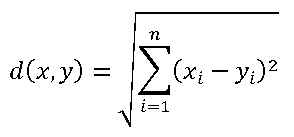 Gambar 2. 1 Rumus Euclidean Distancedist(x, y)	= jarak antar obyek x dan yxi		= Data Uji atau Data Testingyi		= Data trainingn		= dimensi data PythonPython adalah bahasa pemrograman interpretatif, berorinetasi objek dan semantik yang dinamis. Python memiliki high-level struktur data, dynamic typing dan dynamic binding. Python memiliki sintaks sederhana dan mudah dipelajari untuk penekanan pada kemudahan membaca dan mengurangi biaya perbaikan program. Python mendukung modul dan paket untuk mendorong kemodularan program dan code reuse. Interpreter Python dan standard library-nya tersedia secara gratis untuk semua platform dan dapat secara bebas disebarkan. Bahasa pemrograman ini dibuat oleh Guido van Rossum.RequestsRequests merupakan salah satu library pada Python yang berfungsi untuk melakukan pengambilan data mulai dari melempar parameter dalam URL sampai mengirim header khusus dan verifikasi SSL.StreamlitStreamlit adalah library framework dari Python yang bersifat open-source yang dibuat untuk memudahkan membangun sebuah aplikasi website di bidang sains data dan machine learning.Non-Relational DatabaseNon-Relational Database atau sering disebut dengan NoSQL merupakan suatu sistem pengelolaan basis data yang tidak menggunakan manajemen relasional, atau bisa dikatakan data tidak saling mengenal relasi antar tabel dan tidak perlu menggunakan struktur yang sama pada setiap recordnya. Terdapat beberapa tipe dari basis data ini seperti misal key-value, document, graph, dan column. Beberapa manajemen basis data yang menggunakan sistem pengelolaan ini adalah Oracle NoSQL Database, Redis, MongoDB, Virtuoso, dan Cassandra.Mongo Database Mongo Database atau biasa disebut MongoDB adalah basis data yang bersifat non-relational database dengan memanfaatkan catatan dari dokumen yang berisi struktur data yang terdiri dari	 field dan value pairs dengan varian yang disebut Binary JSON(BSON). Field yang terdapat pada dokumen ini mirip dengan kolom pada sistem basis data relasional. Kumpulan dokumen disebut dengan collection yang memiliki fungsi setara dengan tabel database relasional. Sebuah collection dapat berisi jenis data apapun, namun data ini tidak dapat tersebar di basis data yang berbeda.